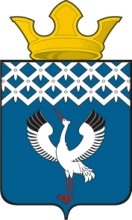 Российская ФедерацияСвердловская область Глава муниципального образования Байкаловского сельского поселенияРАСПОРЯЖЕНИЕот 16.05.2019 г.  №  84/од-рс. БайкаловоО проведении   мероприятий, посвященных «Последнему звонку», на территории  муниципального образования  Байкаловского сельского поселения – 22 мая 2019 года        В соответствии с Постановлением Правительства Свердловской области  от 30.05.2003 г. № 333-ПП «О мерах по  обеспечению общественного порядка и безопасности при проведении на территории Свердловской области  мероприятий с массовым пребыванием людей»,  пунктом 3 статьи 16 Федерального закона от 22.11.1995 № 171-ФЗ «О государственном регулировании производства и оборота этилового спирта, алкогольной и спиртосодержащей продукции», законом Свердловской области от 29.10.2013 № 103-ОЗ «О регулировании отдельных отношений в сфере розничной продажи алкогольной продукции и ограничения ее потребления на территории Свердловской области», в целях обеспечения охраны  порядка и безопасности граждан в период проведения мероприятий, посвящённых «Последнему звонку»,  на территории  муниципального образования  Байкаловского сельского поселения:1. Согласовать с Управлением образования МО «Байкаловский муниципальный район»  проведение на территории муниципального образования   Байкаловского сельского поселения мероприятий, посвященных «Последнему звонку», в образовательных школах 22 мая 2019 года: -  МАОУ «Байкаловская средняя общеобразовательная школа» - с 09.00 -11.00.- МКОУ «Пелевинская средняя общеобразовательная школа»  и  МКОУ «Ляпуновская средняя общеобразовательная школа» - с 10.00-12.00.2. Рекомендовать ММО МВД России «Байкаловский»  осуществить комплекс мер по обеспечению охраны общественного порядка и безопасности граждан при проведении мероприятий, посвященных «Последнему звонку», 22 мая 2019 года.3. Рекомендовать руководителям торговых организаций всех форм  собственности, расположенных на территории проведения массовых мероприятий, запретить продажу алкогольной продукции с содержанием  этилового спирта более чем 16,5 процента  готовой продукции, а также пива и пивных напитков, сидра, пуаре, медовухи 22 мая 2019 года  на территории  муниципального образования  Байкаловского сельского поселения :- в с. Байкалово    с 8.00 до  13.00 час.;- в д. Пелевина и с. Ляпуново с 9.00 до 14.00 час.4. Рекомендовать руководителям торговых организаций всех форм  собственности запретить продажу алкогольной продукции в стеклянной таре на период проведения мероприятий, посвященных «Последнему звонку».5. Настоящее Распоряжение подлежит размещению на официальном сайте администрации  муниципального образования Байкаловского сельского поселения www.bsposelenie.ru.6. Контроль исполнения настоящего Распоряжения оставляю за собой.Глава муниципального образования         Байкаловского сельского поселения                                                Д.В.Лыжин     